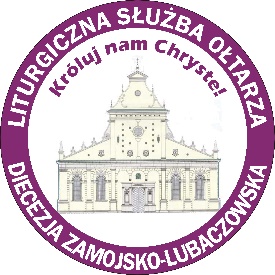 DIECEZJA ZAMOJSKO – LUBACZOWSKADIECEZJALNE DUSZPASTERSTWOLITURGICZNEJ SŁUŻBY OŁTARZAFORMULARZ ZGŁOSZENIOWY                        NA DIECEZJALNY KURS CEREMONIARZA 2020/20211. Dane o kandydacie: 2. Przebieg dotychczasowej służby: 3. Sukcesy i porażki w służbie ministranckiej (wypełnia kandydat z bezpośrednim przełożonym):4. Przynależność kandydata do innych organizacji, stowarzyszeń, ruchów, klubów sportowych itp.(wymienić)Podpis kandydata:5. Opinia Księdza Opiekuna LSO w parafii o kandydacie:………………………………………………………………………………………………………………………………………………………………………………………………………………………………………………………………………………………………………………………………………………………………………………………………………………………………………………………………………………………………………………………………………………………………………………………………………………………………………………………………………………………………………………………………………………………………………………………………………………………………………………………………………………………………………………………………………………………………………………………………………………………………………………………………………………………………………………………………………………………………………………………………………………………………………………………………………………………………………………………………6. Zgoda Księdza Proboszcza dopuszczająca kandydata na Kurs Ceremoniarza 
w roku 2020/2021Pieczątka parafii						Podpis Księdza Proboszcza7. Zgoda rodziców na udział kandydata w Kursie  Ceremoniarza:Wyrażam zgodę na udział mojego syna ………………………………………….. w Kursie Ceremoniarza w roku szkolnym 2020/2021. Jednocześnie wyrażam zgodę na przetwarzanie danych osobowych mojego dziecka w przez Diecezjalne Duszpasterstwo LSO w celu organizacji kursu. Administratorem danych osobowych jest Diecezjalne Duszpasterstwo Liturgicznej Służby Ołtarza. Dnia, Miejscowość:   …………………………………………………………..Podpis Rodziców:     ……………………………………………………………			…………………………………………………………….Telefon kontaktowy:………………………………………………………….8. Uwagi Organizatorów Kursu odnośnie kandydata 
i uczestnictwa w Kursie:9.  Decyzja o przyznaniu Certyfikatu Ceremoniarzaw Diecezji Zamojsko - LubaczowskiejKomisja  w składzie:Przewodniczący: Diecezjalny Duszpasterz LSO	Miejscowość, Data..........................………….......10. Zmiany w trakcie trwania KursuWnioskuje o przyznanie Certyfikatu CeremoniarzaDiecezji Zamojsko - Lubaczowskiej: Miejscowość, Data........………...........................Podpis ………………………………………….Wnioskuje o zamknięcie próby z wynikiem negatywnym*Miejscowość, Data..........……….......................Podpis …………………………………………….* - niepotrzebne skreślićImię i Nazwisko:  Imię i Nazwisko:  Data urodzenia: Adres: Adres: Adres: Pesel:Pesel:Pesel:Parafia:Parafia:Parafia:Szkoła: Szkoła: Nr telefonu: Opiekun LSO w parafii:Opiekun LSO w parafii:Pełniona funkcja:Pełniona funkcja:Pełniona funkcja:W LSO od:e-mail:e-mail:Pełnione funkcje, oraz okres ich pełnienia:Odbyte kursy, rekolekcje itp.Wyjazdy LSOnp. Twoje osiągnięcia na polu służby liturgicznejnp. czego nie udało Ci się osiągnąć i co sprawiało Ci problemy...............................................................................................................................................................................................................................................................................................................................................................................................................................................................................................................................................................................................................................................................................................................................................................................................................................................................................................................................................................................................................................................................................................................................................................................................................................................................................................................................................................................................................................................................................................................................................................................................................................................................................................................................................................................................................................................................................................................................................................................................................................................................................................................................................................................................................................................................................................................................................................................................................................................................................................................................................................................................................................................................................................................................................................................................................................................................................................................................................................................................................................................................................................................................................................................................................................................................................................................................................................................................................................................................................................................................................................................................................................................................................................................................................................................................................................................................................................................................................................................................................................................................................................................................................................................................................................................................................................................................................................................................................................................................................................................................................................................................................................................................................................................................................................................................................................................................................................................................................................................................................................................................................................................................................................................................................................................................................................................................................................................................................................................................................................................................................................................................................................................................................................................................................................................................................................................................................................................................................................................................................................................................................................................................................................................................................................................................................................................................................................................................................................................................................................................................................................................................................................................................................................................................................................................................................................................................................................................................................................................................................................................................................................................................................................................................................................................................................................AdnotacjeZałączniki Opinia Organizatora Kursu Opinia opiekuna LSO w parafiiOpinia Księdza ProboszczaOpinia ze szkoły kandydata o bardzo dobrym zachowaniu